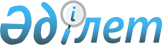 О внесении изменений и дополнений в постановление Правительства Республики Казахстан от 21 сентября 2021 года № 644 "Об утверждении Комплексного плана мероприятий по противодействию теневой экономике на 2021 – 2023 годы"
					
			Утративший силу
			
			
		
					Постановление Правительства Республики Казахстан от 23 февраля 2022 года № 85. Утратило силу постановлением Правительства Республики Казахстан от 14 июля 2023 года № 589
      Сноска. Утратило силу постановлением Правительства РК от 14.07.2023 № 589.
      Правительство Республики Казахстан ПОСТАНОВЛЯЕТ:
      1. Внести в постановление Правительства Республики Казахстан от 21 сентября 2021 года № 644 "Об утверждении Комплексного плана мероприятий по противодействию теневой экономике на 2021 – 2023 годы" следующие изменения и дополнения:
      пункт 3 изложить в следующей редакции:
      "3. Центральным и местным исполнительным органам, государственным органам, непосредственно подчиненным и подотчетным Президенту Республики Казахстан (по согласованию), а также организациям (по согласованию), ответственным за исполнение Комплексного плана:
      1) обеспечить своевременную реализацию мероприятий и достижение показателей, предусмотренных в Комплексном плане;
      2) два раза в год, не позднее 15 января и 15 июля, следующего за отчетным полугодием, представлять информацию о ходе исполнения мероприятий Комплексного плана в Агентство Республики Казахстан по финансовому мониторингу (далее – Агентство) (по согласованию).";
      дополнить пунктом 3-1 следующего содержания:
      "3-1. Агентству по стратегическому планированию и реформам Республики Казахстан (по согласованию) не позднее 30 августа, следующего за отчетным годом, представлять сводную информацию о ходе достижения показателей Комплексного плана в Агентство (по согласованию).";
      пункты 4 и 5 изложить в следующей редакции:
      "4. Агентству (по согласованию) представлять в Канцелярию Премьер-Министра Республики Казахстан сводную информацию о ходе:
      1) реализации мероприятий Комплексного плана не позднее 15 марта и 15 сентября, следующего за отчетным полугодием;
      2) достижения показателей Комплексного плана не позднее 15 сентября, следующего за отчетным годом.
      5. Канцелярии Премьер-Министра Республики Казахстан представлять в Администрацию Президента Республики Казахстан информацию о ходе:
      1) реализации мероприятий Комплексного плана не позднее 15 апреля, следующего за отчетным годом;
      2) достижения показателей Комплексного плана не позднее 30 октября, следующего за отчетным годом.";
      Комплексный план мероприятий по противодействию теневой экономике на 2021 – 2023 годы, утвержденный указанным постановлением, дополнить приложением согласно приложению к настоящему постановлению.
      2. Настоящее постановление вводится в действие со дня его подписания. Перечень
показателей противодействия ненаблюдаемой (теневой) экономике с закреплением за оцениваемыми государственными органами до 2023 года
      Примечание: расшифровка аббревиатур:
      _____________________________
      * показатели за 2022 и 2023 годы не включают увеличение объема расхождения импорта Республики Казахстан с данными экспорта Китайской Народной Республики относительно 2021 года, связанного с методологическими особенностями.
					© 2012. РГП на ПХВ «Институт законодательства и правовой информации Республики Казахстан» Министерства юстиции Республики Казахстан
				
      Премьер-МинистрРеспублики Казахстан 

А. Смаилов 
Приложение
к постановлению Правительства
Республики Казахстан
от 23 февраля 2022 года № 85Приложение к Комплексному
плану мероприятий по 
противодействию теневой 
экономике на 2021 – 2023 годы
Тип N 1 - "Производители преднамеренно не регистрируются – подпольная деятельность"
2021 год – 0,38 %; 2022 год – 0,35 %; 2023 год – 0,32 %.

№
п/п

Показатель
В разрезе
2021
год

2022
год

2023
год

Источник информации

Ответственные государственные органы

1

2

3

4

5

6

7

8

1.
Доля
незарегистрированных занятых к общему количеству занятого населения (%)
по республике
наемные работники
0,19
0,18
0,16
БНС АСПиР
(по согласованию)
МТСЗН, МФ, МСХ, МЭ, МИИР, МТИ, МКС, МИОР, МЮ, МОН, МЗ, НБ (по согласованию), МЭГПР, МЦРИАП, МВД, АЗРК (по согласованию), МИО
1.
Доля
незарегистрированных занятых к общему количеству занятого населения (%)
по республике
самостоятельно занятые
0,88
0,83
0,78
БНС АСПиР
(по согласованию)
МНЭ, МТСЗН, МФ, МСХ, МЭ, МИИР, МТИ, МКС, МИОР, МЮ, МОН, МЗ, НБ (по согласованию), МЭГПР, МЦРИАП, МВД, АЗРК (по согласованию), МИО
1.
Доля
незарегистрированных занятых к общему количеству занятого населения (%)
по отраслям
по отраслям
БНС АСПиР
(по согласованию)
1.
Доля
незарегистрированных занятых к общему количеству занятого населения (%)
сельское, лесное и рыбное хозяйство
сельское, лесное и рыбное хозяйство
1,54
1,44
1,35
БНС АСПиР
(по согласованию)
1.
Доля
незарегистрированных занятых к общему количеству занятого населения (%)
горнодобывающая промышленность и разработка карьеров
горнодобывающая промышленность и разработка карьеров
0,00
0,00
0,00
БНС АСПиР
(по согласованию)
1.
Доля
незарегистрированных занятых к общему количеству занятого населения (%)
обрабатывающая промышленность
обрабатывающая промышленность
0,71
0,66
0,62
БНС АСПиР
(по согласованию)
1.
Доля
незарегистрированных занятых к общему количеству занятого населения (%)
снабжение электроэнергией, газом, паром, горячей водой и кондиционированным воздухом
снабжение электроэнергией, газом, паром, горячей водой и кондиционированным воздухом
0,11
0,11
0,10
БНС АСПиР
(по согласованию)
1.
Доля
незарегистрированных занятых к общему количеству занятого населения (%)
водоснабжение; сбор, обработка и удаление отходов, деятельность по ликвидации загрязнений
водоснабжение; сбор, обработка и удаление отходов, деятельность по ликвидации загрязнений
0,00
0,00
0,00
БНС АСПиР
(по согласованию)
1.
Доля
незарегистрированных занятых к общему количеству занятого населения (%)
строительство
строительство
3,34
3,14
2,94
БНС АСПиР
(по согласованию)
1.
Доля
незарегистрированных занятых к общему количеству занятого населения (%)
оптовая и розничная торговля; ремонт автомобилей и мотоциклов
оптовая и розничная торговля; ремонт автомобилей и мотоциклов
1,14
1,07
1,01
БНС АСПиР
(по согласованию)
1.
Доля
незарегистрированных занятых к общему количеству занятого населения (%)
транспорт и складирование
транспорт и складирование
2,95
2,77
2,60
БНС АСПиР
(по согласованию)
1.
Доля
незарегистрированных занятых к общему количеству занятого населения (%)
услуги по проживанию и питанию
услуги по проживанию и питанию
0,94
0,89
0,83
БНС АСПиР
(по согласованию)
1.
Доля
незарегистрированных занятых к общему количеству занятого населения (%)
информация и связь
информация и связь
0,11
0,10
0,09
БНС АСПиР
(по согласованию)
1.
Доля
незарегистрированных занятых к общему количеству занятого населения (%)
операции с недвижимым имуществом
операции с недвижимым имуществом
0,24
0,23
0,22
БНС АСПиР
(по согласованию)
1.
Доля
незарегистрированных занятых к общему количеству занятого населения (%)
профессиональная, научная и техническая деятельность
профессиональная, научная и техническая деятельность
0,20
0,19
0,18
БНС АСПиР
(по согласованию)
1.
Доля
незарегистрированных занятых к общему количеству занятого населения (%)
деятельность в области административного и вспомогательного обслуживания
деятельность в области административного и вспомогательного обслуживания
0,22
0,21
0,20
БНС АСПиР
(по согласованию)
1.
Доля
незарегистрированных занятых к общему количеству занятого населения (%)
образование
образование
0,05
0,04
0,04
БНС АСПиР
(по согласованию)
1.
Доля
незарегистрированных занятых к общему количеству занятого населения (%)
здравоохранение
здравоохранение
0,10
0,09
0,09
БНС АСПиР
(по согласованию)
1.
Доля
незарегистрированных занятых к общему количеству занятого населения (%)
искусство, развлечения и отдых
искусство, развлечения и отдых
0,56
0,52
0,49
БНС АСПиР
(по согласованию)
1.
Доля
незарегистрированных занятых к общему количеству занятого населения (%)
прочие
прочие
3,43
3,22
3,02
БНС АСПиР
(по согласованию)
1.
Доля
незарегистрированных занятых к общему количеству занятого населения (%)
по регионам
по регионам
БНС АСПиР
(по согласованию)
МИО
1.
Доля
незарегистрированных занятых к общему количеству занятого населения (%)
Акмолинская область
Акмолинская область
1,30
1,20
1,11
БНС АСПиР
(по согласованию)
МИО
1.
Доля
незарегистрированных занятых к общему количеству занятого населения (%)
Актюбинская область
Актюбинская область
0,66
0,61
0,56
БНС АСПиР
(по согласованию)
МИО
1.
Доля
незарегистрированных занятых к общему количеству занятого населения (%)
Алматинская область
Алматинская область
1,83
1,68
1,55
БНС АСПиР
(по согласованию)
МИО
1.
Доля
незарегистрированных занятых к общему количеству занятого населения (%)
Атырауская область
Атырауская область
0,20
0,18
0,17
БНС АСПиР
(по согласованию)
МИО
1.
Доля
незарегистрированных занятых к общему количеству занятого населения (%)
Западно-Казахстанская область
Западно-Казахстанская область
1,10
1,02
0,95
БНС АСПиР
(по согласованию)
МИО
1.
Доля
незарегистрированных занятых к общему количеству занятого населения (%)
Жамбылская область
Жамбылская область
1,35
1,24
1,15
БНС АСПиР
(по согласованию)
МИО
1.
Доля
незарегистрированных занятых к общему количеству занятого населения (%)
Карагандинская область
Карагандинская область
1,34
1,21
1,12
БНС АСПиР
(по согласованию)
МИО
1.
Доля
незарегистрированных занятых к общему количеству занятого населения (%)
Костанайская область
Костанайская область
1,12
0,98
0,91
БНС АСПиР
(по согласованию)
МИО
1.
Доля
незарегистрированных занятых к общему количеству занятого населения (%)
Кызылординская область
Кызылординская область
2,73
2,54
2,35
БНС АСПиР
(по согласованию)
МИО
1.
Доля
незарегистрированных занятых к общему количеству занятого населения (%)
Мангистауская область
Мангистауская область
0,70
0,65
0,60
БНС АСПиР
(по согласованию)
МИО
1.
Доля
незарегистрированных занятых к общему количеству занятого населения (%)
Павлодарская область
Павлодарская область
0,36
0,33
0,31
БНС АСПиР
(по согласованию)
МИО
1.
Доля
незарегистрированных занятых к общему количеству занятого населения (%)
Северо-Казахстанская область
Северо-Казахстанская область
0,47
0,43
0,40
БНС АСПиР
(по согласованию)
МИО
1.
Доля
незарегистрированных занятых к общему количеству занятого населения (%)
Туркестанская область 
Туркестанская область 
2,57
2,39
2,21
БНС АСПиР
(по согласованию)
МИО
1.
Доля
незарегистрированных занятых к общему количеству занятого населения (%)
Восточно-Казахстанская область
Восточно-Казахстанская область
0,56
0,51
0,48
БНС АСПиР
(по согласованию)
МИО
1.
Доля
незарегистрированных занятых к общему количеству занятого населения (%)
город Нур-Султан 
город Нур-Султан 
0,21
0,19
0,18
БНС АСПиР
(по согласованию)
МИО
1.
Доля
незарегистрированных занятых к общему количеству занятого населения (%)
город Алматы
город Алматы
0,07
0,07
0,06
БНС АСПиР
(по согласованию)
МИО
1.
Доля
незарегистрированных занятых к общему количеству занятого населения (%)
город Шымкент
город Шымкент
0,85
0,79
0,73
БНС АСПиР
(по согласованию)
МИО
Тип N 2 – "Производители преднамеренно не регистрируются – незаконная деятельность"
2021 год – 1,82 %; 2022 год – 1,68 %; 2023 год – 1,54 %.

2.
Фактическая численность наркозависимых лиц (человек)
по республике
по республике
19 195
18 080
17 030
МЗ, МВД
МЗ, МВД
3.
Стоимость изъятых контрабандных товаров (млн тенге)
по республике
по республике
7 331,6
6 905,9
6 504,9
АФМ (по согласованию), МВД
АФМ (по согласованию), МВД, МФ
4.
Стоимость изъятой контрафактной продукции (тысяча тенге)
по республике
по республике
80723,5
76035,9
71620,6
АФМ (по согласованию), МВД
АФМ (по согласованию), МВД, МЮ
5.
Браконьерская деятельность (древесина, рога сайгака и др.), (тысяча тенге)
по республике
по республике
49 985,1
47 082,5
44 348,5
МЭГПР, МВД
МЭГПР, МВД
Тип N 3 – "Производители, которые в соответствии с законодательством не должны регистрироваться"
2021 год – 7,23 %; 2022 год – 6,69 %; 2023 год – 6,12 %.

6.
Доля малого и среднего бизнеса в валовом внутреннем продукте (% к ВВП)
по республике
по республике
30
31,3
32,5
БНС АСПиР (по согласованию)
МНЭ, МФ, МИИР, МТИ, АЗРК (по согласованию)
Тип N 6 – "Производители, сознательно предоставляющие неточные данные"
2021 год – 7,07 %; 2022 год - 6,54 %; 2023 год – 5,98 %.

7.
Количество предприятий, не достигших среднего СГД в сравнении с аналогичным показателем предыдущего года, с учетом размерности предприятий 
по республике
по республике
76 470
75 715
74 763
МФ
МФ, МНЭ, МСХ, МЭ, МИИР, МТИ, МКС, МИОР, МЮ, МОН, МЗ, НБ (по согласованию), МЭГПР, МЦРИАП, МВД, АЗРК (по согласованию), МИО
7.
Количество предприятий, не достигших среднего СГД в сравнении с аналогичным показателем предыдущего года, с учетом размерности предприятий 
по отраслям 
по отраслям 
7.
Количество предприятий, не достигших среднего СГД в сравнении с аналогичным показателем предыдущего года, с учетом размерности предприятий 
сельское, лесное и рыбное хозяйство
сельское, лесное и рыбное хозяйство
5 418
5 438
5 418
7.
Количество предприятий, не достигших среднего СГД в сравнении с аналогичным показателем предыдущего года, с учетом размерности предприятий 
горнодобывающая промышленность и разработка карьеров
горнодобывающая промышленность и разработка карьеров
230
226
222
7.
Количество предприятий, не достигших среднего СГД в сравнении с аналогичным показателем предыдущего года, с учетом размерности предприятий 
обрабатывающая промышленность
обрабатывающая промышленность
4 007
3 809
3 652
7.
Количество предприятий, не достигших среднего СГД в сравнении с аналогичным показателем предыдущего года, с учетом размерности предприятий 
снабжение электроэнергией, газом, паром, горячей водой и кондиционированным воздухом
снабжение электроэнергией, газом, паром, горячей водой и кондиционированным воздухом
219
208
200
7.
Количество предприятий, не достигших среднего СГД в сравнении с аналогичным показателем предыдущего года, с учетом размерности предприятий 
водоснабжение; сбор, обработка и удаление отходов, деятельность по ликвидации загрязнений
водоснабжение; сбор, обработка и удаление отходов, деятельность по ликвидации загрязнений
33
31
30
7.
Количество предприятий, не достигших среднего СГД в сравнении с аналогичным показателем предыдущего года, с учетом размерности предприятий 
строительство
строительство
5 273
4 865
4 547
7.
Количество предприятий, не достигших среднего СГД в сравнении с аналогичным показателем предыдущего года, с учетом размерности предприятий 
оптовая и розничная торговля; ремонт автомобилей и мотоциклов
оптовая и розничная торговля; ремонт автомобилей и мотоциклов
22 755
22 838
22 755
7.
Количество предприятий, не достигших среднего СГД в сравнении с аналогичным показателем предыдущего года, с учетом размерности предприятий 
транспорт и складирование
транспорт и складирование
9 259
9 618
9 818
7.
Количество предприятий, не достигших среднего СГД в сравнении с аналогичным показателем предыдущего года, с учетом размерности предприятий 
услуги по проживанию и питанию
услуги по проживанию и питанию
432
445
453
7.
Количество предприятий, не достигших среднего СГД в сравнении с аналогичным показателем предыдущего года, с учетом размерности предприятий 
информация и связь
информация и связь
1 359
1 386
1 399
7.
Количество предприятий, не достигших среднего СГД в сравнении с аналогичным показателем предыдущего года, с учетом размерности предприятий 
операции с недвижимым имуществом
операции с недвижимым имуществом
2 222
2 217
2 203
7.
Количество предприятий, не достигших среднего СГД в сравнении с аналогичным показателем предыдущего года, с учетом размерности предприятий 
профессиональная, научная и техническая деятельность
профессиональная, научная и техническая деятельность
3 220
3 161
3 105
7.
Количество предприятий, не достигших среднего СГД в сравнении с аналогичным показателем предыдущего года, с учетом размерности предприятий 
деятельность в области административного и вспомогательного обслуживания
деятельность в области административного и вспомогательного обслуживания
2 499
2 432
2 374
7.
Количество предприятий, не достигших среднего СГД в сравнении с аналогичным показателем предыдущего года, с учетом размерности предприятий 
образование
образование
5 142
4 986
4 852
7.
Количество предприятий, не достигших среднего СГД в сравнении с аналогичным показателем предыдущего года, с учетом размерности предприятий 
здравоохранение
здравоохранение
7 573
7 386
7 217
7.
Количество предприятий, не достигших среднего СГД в сравнении с аналогичным показателем предыдущего года, с учетом размерности предприятий 
искусство, развлечения и отдых
искусство, развлечения и отдых
1 260
1 227
1 197
7.
Количество предприятий, не достигших среднего СГД в сравнении с аналогичным показателем предыдущего года, с учетом размерности предприятий 
прочие
прочие
5 569
5 442
5 321
7.
Количество предприятий, не достигших среднего СГД в сравнении с аналогичным показателем предыдущего года, с учетом размерности предприятий 
по регионам
по регионам
МИО
7.
Количество предприятий, не достигших среднего СГД в сравнении с аналогичным показателем предыдущего года, с учетом размерности предприятий 
Акмолинская область
Акмолинская область
2 577
2 552
2 520
МИО
7.
Количество предприятий, не достигших среднего СГД в сравнении с аналогичным показателем предыдущего года, с учетом размерности предприятий 
Актюбинская область
Актюбинская область
3 192
3 161
3 121
МИО
7.
Количество предприятий, не достигших среднего СГД в сравнении с аналогичным показателем предыдущего года, с учетом размерности предприятий 
Алматинская область
Алматинская область
3 777
3 740
3 693
МИО
7.
Количество предприятий, не достигших среднего СГД в сравнении с аналогичным показателем предыдущего года, с учетом размерности предприятий 
Атырауская область
Атырауская область
2 382
2 359
2 329
МИО
7.
Количество предприятий, не достигших среднего СГД в сравнении с аналогичным показателем предыдущего года, с учетом размерности предприятий 
Восточно-Казахстанская область
Восточно-Казахстанская область
4 150
4 109
4 058
МИО
7.
Количество предприятий, не достигших среднего СГД в сравнении с аналогичным показателем предыдущего года, с учетом размерности предприятий 
Жамбылская область
Жамбылская область
1 867
1 848
1 825
МИО
7.
Количество предприятий, не достигших среднего СГД в сравнении с аналогичным показателем предыдущего года, с учетом размерности предприятий 
Карагандинская область
Карагандинская область
5 646
5 590
5 519
МИО
7.
Количество предприятий, не достигших среднего СГД в сравнении с аналогичным показателем предыдущего года, с учетом размерности предприятий 
Костанайская область
Костанайская область
2 581
2 555
2 523
МИО
7.
Количество предприятий, не достигших среднего СГД в сравнении с аналогичным показателем предыдущего года, с учетом размерности предприятий 
Кызылординская область
Кызылординская область
2 036
2 016
1 990
МИО
7.
Количество предприятий, не достигших среднего СГД в сравнении с аналогичным показателем предыдущего года, с учетом размерности предприятий 
Мангистауская область
Мангистауская область
2 197
2 175
2 148
МИО
7.
Количество предприятий, не достигших среднего СГД в сравнении с аналогичным показателем предыдущего года, с учетом размерности предприятий 
Павлодарская область
Павлодарская область
2 954
2 925
2 888
МИО
7.
Количество предприятий, не достигших среднего СГД в сравнении с аналогичным показателем предыдущего года, с учетом размерности предприятий 
Северо-Казахстанская область
Северо-Казахстанская область
2 075
2 054
2 028
МИО
7.
Количество предприятий, не достигших среднего СГД в сравнении с аналогичным показателем предыдущего года, с учетом размерности предприятий 
Туркестанская область
Туркестанская область
2 603
2 577
2 545
МИО
7.
Количество предприятий, не достигших среднего СГД в сравнении с аналогичным показателем предыдущего года, с учетом размерности предприятий 
Западно-Казахстанская область
Западно-Казахстанская область
1 940
1 921
1 897
МИО
7.
Количество предприятий, не достигших среднего СГД в сравнении с аналогичным показателем предыдущего года, с учетом размерности предприятий 
город Нур-Султан 
город Нур-Султан 
10 696
10 591
10 458
МИО
7.
Количество предприятий, не достигших среднего СГД в сравнении с аналогичным показателем предыдущего года, с учетом размерности предприятий 
город Алматы
город Алматы
22 354
22 133
21 855
МИО
7.
Количество предприятий, не достигших среднего СГД в сравнении с аналогичным показателем предыдущего года, с учетом размерности предприятий 
город Шымкент
город Шымкент
3 443
3 409
3 366
МИО
8.
Расхождение импорта Республики Казахстан с данными экспорта Китайской Народной Республики (млн долларов США)
по республике
по республике
5 706
5 520*
5 060*
МФ
МФ
9.
Доля безналичных платежей населения за товары (услуги) в розничной торговле (%)
по республике
по республике
50
54
57
НБ (по согласованию)
НБ (по согласованию), МНЭ, МФ
Тип N 7 а – "Данные, которые являются неполными, не собранными или собранными не напрямую из первичных источников"
2021 год – 5,01 %; 2022 год – 4,64 %; 2023 год – 4,24 %.

10.
Доля не представивших данные статистической отчетности к общему числу респондентов (%)
по республике
по республике
6,06
5,48
4,94
БНС АСПиР (по согласованию)
БНС АСПиР (по согласованию)
МСХ
–
Министерство сельского хозяйства Республики Казахстан
МИОР
–
Министерство информации и общественного развития Республики Казахстан
США
–
Соединенные Штаты Америки
МЮ
–
Министерство юстиции Республики Казахстан
МОН
–
Министерство образования и науки Республики Казахстан
АЗРК
–
Агентство по защите и развитию конкуренции Республики Казахстан
МЗ
–
Министерство здравоохранения Республики Казахстан
МТСЗН
–
Министерство труда и социальной защиты населения Республики Казахстан
ВВП
–
валовой внутренний продукт
МИО
–
местные исполнительные органы
ВДС
–
валовая добавленная стоимость
СГД
–
совокупный годовой доход
МИИР
–
Министерство индустрии и инфраструктурного развития Республики Казахстан
МФ
–
Министерство финансов Республики Казахстан
АФМ
–
Агентство Республики Казахстан по финансовому мониторингу
МКС
–
Министерство культуры и спорта Республики Казахстан
БНС АСПиР
–
Бюро национальной статистики Агентства по стратегическому планированию и реформам Республики Казахстан 
МТИ
–
Министерство торговли и интеграции Республики Казахстан 
НБ
–
Национальный Банк Республики Казахстан
МНЭ
–
Министерство национальной экономики Республики Казахстан
МЦРИАП
–
Министерство цифрового развития, инноваций и аэрокосмической промышленности Республики Казахстан
МВД
–
Министерство внутренних дел Республики Казахстан
МЭГПР
–
Министерство экологии, геологии и природных ресурсов Республики Казахстан
МЭ
–
Министерство энергетики Республики Казахстан